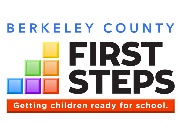 Workshop and Technical Support Request FormPlease provide as much information as possible pertaining to the proposed workshop. Please submit one form for each workshop requested to atroyfrazier@berkeleyfirststeps.comDate Submitted:__________________________________________________________Requestor’s Name: __________________________	Email Address:__________________________Work Number: _____________________________	Cell Phone Number:______________________Is the requestor also the workshop coordinator (i.e., the logistical contact for the trainer)? Yes   NoVenue: ____________________________________Host Organization: _________________________	Event or Conference Name:_________________________Workshop Address:________________________________City:    ______________ State:  ___________         Zip:________________Proposed Workshop Dates 1st Option: 2nd Option: Time of Day:Requested Training or Program:Choose Well Contraceptive Support One on One Counseling Reproductive Health WorkshopDoula Services/Breastfeeding SupportsChild Care Training (Please specify the topic and if DSS credits are needed)BEE-Collective Healing Centered Race Equity and Anti Bias Mental Health/Trauma Informed Care Parenting Supports/Parent Café’sTri-County Play Collaborative-Play Partner Wonder Funder ProgramBeloved Books-Social Justice Storytelling for Children Expected Number of Participants: Target Audience (Check all that apply)ChildrenParents/Primary Caregivers of Young ChildrenPregnant MothersPublic School StaffCenter Based Child Care StaffFamily Child Care StaffHealth care agencyCommunity Based OrganizationLocal BusinessesOtherWhat is your reason for requesting this workshop?How did you hear about this opportunity?